Весенние  туры в  Санкт–Петербург на  майские праздники!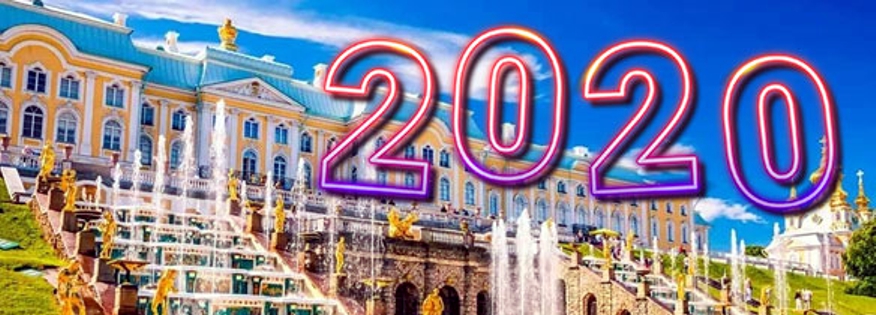 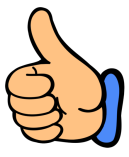 Тур «Майские праздники в северной столице»               3дня/ 2ночи        01.05 - 03.05В программе тура:  • обзорная экскурсия (исторические и современные районы) 
• храм «Спас на Крови» • Петергоф (фонтаны Нижнего парка)  • Эрмитаж 
Стоимость тура:      взрослый - 8700 руб.  дети до 14л.- 8000руб.              г-ца  А Отель Фонтанка***  В стоимость включено:
проживание 2-х местный  номер Стандарт в отеле ***, 2 завтрака, экскурсионное обслуживание, входные билеты с экскурсией в музее, автобус по программе (отъезд от гостиницы).Дополнительно оплачивается:  Проезд до Санкт-Петербурга и обратно, общественный транспорт---------------------------------------------------------------------------------------------------------------------------------- Тур «Дворцы петербургской знати»                                3дня/ 2ночи            02.05 - 04.05                 В программе тура: • музей Фаберже   • теплоходная экскурсия по рекам и каналам 
• Петергоф (Фермерский дворец в парке Александрия, фонтаны Нижнего парка) • Русский музейСтоимость тура:      взрослый - 10200 руб.    дети до 14л.- 9900руб            г-ца  Катарина Арт Отель ****  В стоимость включено:
проживание 2-х местный  номер  Смарт  в  отеле ****,   2 завтрака, экскурсионное обслуживание,  входные билеты  с экскурсией в музее, автобус по программе (отъезд от гостиницы).Дополнительно оплачивается:    Проезд до Санкт-Петербурга и обратно, общественный транспорт -------------------------------------------------------------------------------------------------------------------------------- --------------------------------------------------------------- --Тур «День Победы»                                                           3дня/ 2ночи            09.05 - 11.05                 В программе тура: • Автобусная экскурсия «Подвигу твоему, Ленинград!   • Пискаревский мемориал 
• праздничный салют с борта теплохода • Эрмитаж   • Петергоф (фонтаны Нижнего парка) 
Стоимость тура:      взрослый - 9850 руб.    дети до 14л.- 9210руб     г-ца  Бристоль***  В стоимость включено:
проживание 2-х местный  номер  Стандарт  отеле ***,   2 завтрака, экскурсионное обслуживание,  входные билеты  с экскурсией в музее, автобус по программе (отъезд от гостиницы).Дополнительно оплачивается:    Проезд до Санкт-Петербурга и обратно, общественный транспорт ---------------------------------------------------------------------------------------------------------------------------Контактный тел. 8 912 247 05 53 ,  Е-mail: niva_boss@ mail.ru.   www. niva-tur.ru  Весенние  туры в  Санкт–Петербург на  майские праздники!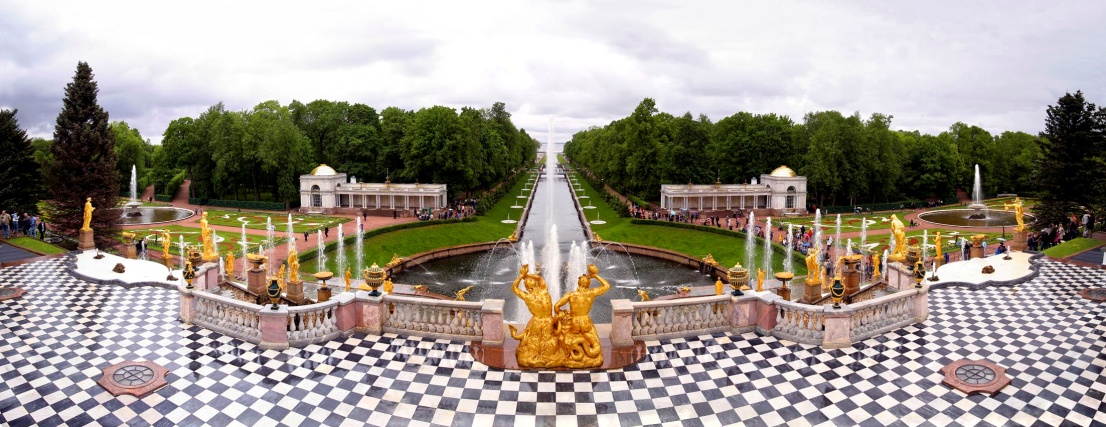   Тур «Весенний Санкт-Петербург»                                   4дня/ 3ночи        01.05 - 04.05В программе тура:  • обзорная экскурсия   • Петропавловская крепость (территория) 
• Юсуповский дворец • Ораниенбаум (Большой Меншиковский дворец и мультимедийная экспозиция «Ораниенбаум сквозь века»)  • Петергоф (фонтаны Нижнего парка)   • 1 свободный деньСтоимость тура:      взрослый - 11000 руб.    дети до 14л.-10700руб.            г-ца  Катарина Арт  отель  ****                                     взрослый - 12100 руб.    дети до 14л.-11800руб.            г-ца  Санкт-Петербург  **** В стоимость включено:
проживание 2-х местный  номер  в отеле  **** , 3 завтрака «шведский стол», экскурсионное обслуживание, входные билеты с экскурсией в музее, автобус по программе (отъезд от гостиницы).Дополнительно оплачивается:  Проезд до Санкт-Петербурга и обратно, общественный транспорт---------------------------------------------------------------------------------------------------------------------------------- ------------------------------------------------------------ Тур «Очарованье майских дней»                                            4дня/ 3ночи               02.05 - 05.05В программе тура: • Автобусная экскурсия «Магия старинных кварталов Санкт-Петербурга» • Юсуповский дворец    • Петергоф (фонтаны Нижнего парка)  • Эрмитаж• Царское Село (Екатерининский дворец с Янтарной комнатой)   Стоимость тура:      взрослый - 13980 руб.    дети до 14л.- 12780руб.               Империал Арт отель ****  В стоимость включено:
проживание 2-х местный  номер Смарт  в  отеле ****,   3 завтрака «шведский стол», экскурсионное обслуживание,  входные билеты  с экскурсией в музее, автобус по программе (отъезд от гостиницы).Дополнительно оплачивается:    Проезд до Санкт-Петербурга и обратно, общественный транспорт -------------------------------------------------------------------------------------------------------------------------------- --------------------------------------------------------------- --Тур «Роскошь и тайны петербургских дворцов»                  4дня/ 3ночи               08.05 - 11.05                 В программе тура: • Автобусная обзорная экскурсия «По петербургскому преданию должно исполниться желание»  • Эрмитаж • Гатчина (Гатчинский дворец и парк) • Михайловский замок • Летний сад• Петергоф (Большой императорский дворец, музей "Церковный корпус", фонтаны Нижнего парка) 
Стоимость тура:      взрослый - 12600 руб.       дети до 14л.- 11700руб     г-ца  Бристоль***  В стоимость включено:
проживание 2-х местный  номер  Стандарт  отеле ***,  3 завтрака «шведский стол», экскурсионное обслуживание,  входные билеты  с экскурсией в музее, автобус по программе (отъезд от гостиницы).Дополнительно оплачивается:    Проезд до Санкт-Петербурга и обратно, общественный транспорт --------------------------------------------------------------------------------------------------------------------------- --------------------------------------------------------------------Контактный тел. 8 912 247 05 53 ,  Е-mail: niva_boss@ mail.ru.   www. niva-tur.ru  Весенние  туры в  Санкт–Петербург на  майские праздники!  Тур «Весенний калейдоскоп»                                            5дней/ 4ночи               01.05 - 05.05В программе тура: Эрмитаж • Кронштадт (Никольский Морской собор) • Михайловский замок 
• Петергоф (фонтаны Нижнего парка) • Летний сад • Исаакиевский собор • 1 свободный деньСтоимость тура:   взрослый - 14850 руб.    дети до 14л.- 14000 руб.       г-ца  Катарина  Арт  отель  ****   В стоимость включено:
проживание 2-х местный  номер Смарт  в  отеле ****,   4 завтрака «шведский стол», экскурсионное обслуживание,  входные билеты  с экскурсией в музее, автобус по программе (отъезд от гостиницы).Дополнительно оплачивается:    Проезд до Санкт-Петербурга и обратно, общественный транспорт ----------------------------------------------------------------------------------------------------------------------------------------------------------------------------------Тур «Город Петровской мечты»                                   5 дней/ 4 ночи            01.05 - 05.05В программе тура:  Вечерняя автобусная обзорная экскурсия «Санкт-Петербург смотрит в будущее») • Эрмитаж • Петропавловская крепость (территория, Петропавловский собор, тюрьма Трубецкого бастиона) 
• Кунсткамера (Готторпский глобус)   • Царское Село (Екатерининский дворец с Янтарной комнатой) 
• Петергоф (фонтаны Нижнего парка, Большой императорский дворец, музей "Особая кладовая") 
Стоимость тура:      взрослый - 16800 руб.    дети до 14л.-15300руб.            г-ца  А Отель Фонтанка  *** В стоимость включено:
проживание 2-х местный  номер  в отеле  *** , 4 завтрака «шведский стол», экскурсионное обслуживание, входные билеты с экскурсией в музее, автобус по программе (отъезд от гостиницы).Дополнительно оплачивается:  Проезд до Санкт-Петербурга и обратно, общественный транспорт---------------------------------------------------------------------------------------------------------------------------------- Тур для родителей с детьми «В гостях у хранителя времени»          4дня/ 3ночи      01.05 - 04.05                 В программе тура:  • Автобусная обзорная экскурсия • Эрмитаж • музей-макет «Петровская Акватория» 
• Петергоф (фонтаны Нижнего парка и музей «Государевы потехи») • музей железных дорог России
• Петропавловская крепость (территория, музей «Комендантский дом») •  крейсер «Аврора» 

Стоимость тура:      взрослый - 16500 руб.       дети до 14л.- 15300руб                 г-ца  Русь   ****  В стоимость включено:
проживание 2-х местный  номер  Классик в отеле ****,  3 завтрака «шведский стол» + 3обеда, экскурсионное обслуживание,  входные билеты  с экскурсией в музее,  автобус по программе (отъезд от гостиницы).Дополнительно оплачивается:    Проезд до Санкт-Петербурга и обратно, общественный транспорт ---------------------------------------------------------------------------------------------------------------------------Контактный тел. 8 912 247 05 53 ,  Е-mail: niva_boss@ mail.ru.   www. niva-tur.ru  